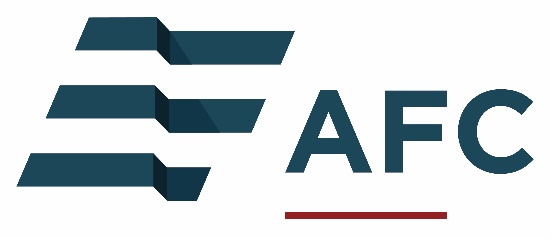 SECTION 042100AFC TerraSlat by TonalityDisplay hidden notes to specifier. (File > Option > Display > Hidden Text)** NOTE TO SPECIFIER ** American Fiber Cement Corporation (AFC), Terracotta Slat.
This section is based on the Terracotta products of AFC, which is located at:
6901 S. Pierce St. Suite 180 Littleton, CO 80128
Tel: 303-972-5107 / Fax: 303-978-0308 / Email:house@afcladding.com
Web:www.americanfibercement.com

American Fiber Cement Corporation was founded to supply the finest architectural cladding products for today's innovative construction professionals. These materials encompass a myriad of disciplines and applications including commercial, residential, industrial and agricultural.GENERALSECTION INCLUDES** NOTE TO SPECIFIER ** Delete items below not required for project.Terracotta Slats Cladding attachment system.RELATED SECTIONS** NOTE TO SPECIFIER ** Delete any sections below not relevant to this project; add others as required. Section 01300 Submittals.Section 04150 – Terra Cotta Repair.Section 05400 - Cold-Formed Metal Framing.Section 06100 - Rough Carpentry.Section 07210 - Building Insulation.Section 072113 – Continuous Insulation XCI Ply Class A Wall Panels.** NOTE TO SPECIFIER ** AFC recommends water resistive barrier Delta Fassade S as manufactured by Dörken (supplied by AFC).Section 07250 - Air Barriers.Section 07280 – Water-resistive BarriersREFERENCES** NOTE TO SPECIFIER ** Delete references from the list below that are not actually required by the text of the edited section.References are product specific. See specific product in Part 2 to see which testing applies. ASTM - ASTM International:ASTM E136 - Standard Test Method for Behavior of Materials in a Vertical Tube Furnace at 750-degree C. Determination of Non-Combustibility.DIN – National Standard of Germany / EN – European Standard / ISO – International StandardsDIBt National Technical ApprovalEN ISO 539 – Clay roofing tiles for discontinuous laying - Determination of physical characteristics EN ISO 10545 – Ceramic TilesEN 60672 – Ceramic and Glass Insulating Materials105 – Clay Masonry UnitsEN 13501 - Fire classification of construction products and building elementsSUBMITTALSSubmit under provisions of Section 01300 - Administrative Requirements.Product Data: Manufacturer's data sheets on each product to be used, including:Preparation instructions and recommendations.Storage and handling requirements and recommendations.Installation methods.Shop Drawings: Provide detailed drawings of non-standard applications of fiber cement materials which are outside the scope of the standard details and specifications provided by the manufacturer.** NOTE TO SPECIFIER ** Delete if attachment system not part of this section scope.Attachment System Engineered Drawings:Provide engineered design for attachment and back-up framing to support exterior cladding.Provide static calculations verifying sizing of members, attachment devices and fasteners to support the exterior cladding with a safety factor required by Authority Having Jurisdiction (AHJ).Provide Installation drawings and details.** NOTE TO SPECIFIER ** Delete selection samples if colors have already been selected.Selection Samples: For each finish product specified, two complete sets of color chips representing manufacturer's full range of available colors and patterns.Verification Samples: For each finish product specified, two samples, minimum size 3 inches (76 mm) x 5.5” (140mm), representing actual product color. QUALITY ASSURANCEInstaller Qualifications: Minimum of 2 years experience with installation of similar products.** NOTE TO SPECIFIER ** Include a mock-up if the project size and/or quality warrant taking such a precaution. The following is one example of how a mock-up on a large project might be specified. When deciding on the extent of the mock-up, consider all the major different types of work on the project.Mock-Up: Provide a mock-up for evaluation of surface preparation techniques and application workmanship.Finish areas designated by Architect.Do not proceed with remaining work until workmanship and color are approved by Architect.Remodel mock-up area as required to produce acceptable work.FABRICATION, DELIVERY, STORAGE, AND HANDLINGAll cladding materials to be finished and fabricated in the United States with backup inventory in residence in the United States to support job in-progress. Some on-site fabrication will be required. Store products in manufacturer's unopened packaging until ready for installation in accordance with manufacturer's recommended guidelines.PROJECT CONDITIONSMaintain environmental conditions (temperature, humidity, and ventilation) within limits recommended by manufacturer for optimum results. Do not install products under environmental conditions outside manufacturer's recommended limits.WARRANTYWarranty: Manufacturer warrants that its products are manufactured in accordance with its applicable material specifications and are free from defects in materials and workmanship.Only products that are installed and used in accordance with applicable manufacturer's instructions and specifications are warranted.The warranty is applicable only to claims made in writing and received by the manufacturer within thirty days after the defect was covered and within fifteen years after the date of the shipment of the product by the manufacturer.PRODUCTSMANUFACTURER/SUPPLIERBasis of Design: AFC TerraSlat by Tonality as supplied by American Fiber Cement Corporation (AFC); 6901 S. Pierce St. Suite 180, Littleton, CO 80128. ASD. Tel: (303) 972-5107. Email: house@afccladding.com. Web: http://www.americanfibercement.com.** NOTE TO SPECIFIER ** Delete one of the following two paragraphs. Coordinate with requirements of Division 1 section on product options and substitutions.Substitutions: Not permitted.Requests for substitutions will be considered in accordance with provisions of Section 01600 - Product Requirements.TERRACOTTA SERIES:Product: AFC TerraSlat (by Tonality) as manufactured/supplied by AFCApplication: Exterior.Application: Interior.Thickness: 7/8 inch (22 mm).Finish: Matte finish with a unique weather-proof treatment which makes it water, frost, scratch, stain, UV, and graffiti resistant.Color: Black Matte (70025).Color: Dark Grey (70005).Color: Medium Grey (70014).Color: White Matte (70018).Color: Crème (70004).Color: Brick Red (70019).Physical Characteristics: Length: 1240mm (48.8”) Nominal: 1250mm (49.2”)Width:  140mm (5.5”) Nominal: 150mm (5.9”)Bulk Density: 2.24 g/cm3Mass Per Unit Area: 30 ± 2 kg/m2Bending Compression: min. 1.05 kN (DIN EN ISO 10545 Part 4)Flexural Tension: min. 1.75 kN (DIN EN ISO 10545 Part 4)Thermal Conductivity: Lambda Value: 1.17 W/mK (DIN EN 60672-2 (90°)Water Absorption: Brick red: 3-5% / Crème, Grey: 2-4% (DIN EN ISO 539-2)Linear Thermal Expansion: < 0.4mm / 1m [Δt=100°C] (DIN EN ISO 10545 Part 8)Frost Resistance: complied (DIN EN 539-2 (E)Efflorescence and Soluble Salts: complied (DIN 105 Part 1)Chemical Resistant: complied (DIN 105 Part 4)Fire Testing:ASTM E136: NoncombustibleEN 13501-1: A1DIBt – National Technical ApprovalNo. Z-10.3-796MISCELLANEOUS CLADDING MATERlALS** NOTE TO SPECIFIER ** Delete miscellaneous cladding materials not required.Water-resistive Barrier:  DELTA®- FASSADE S by Dörken Systems Inc. See Section 07280 – Water-resistive Barriers. (As supplied by AFC)Air Barrier: DELTA®-VENT SA by Dörken Systems Inc.  See Section 07250 - Air Barriers (As supplied by AFC)External Corner Profiles: Not Required (Supplied by others)Vertical Joint Spacer: Needed for vertical panel orientation. (As supplied by AFC)ATTACHMENT SYSTEMS** NOTE TO SPECIFIER ** Delete if not required.(Recommended) Horizontal Slat Orientation Attachment System w/o Insulation:Layer 1: 3/4” Plywood or 3/4” Hunter XCI Ply Class A (Supplied by others)Layer 2: UV Protective Membrane (As supplied by AFC)For open joint ventilated rain screen systems.Layer 4: PAN Profile (As supplied by AFC)Material: 5754-H22 Powder Coated AluminumOrientation: Running Vertically** NOTE TO SPECIFIER ** Delete if not required.(Recommended) Vertical Slat Orientation: Attachment System w/o Insulation:Layer 1: 3/4” Plywood or 3/4” Hunter XCI Ply Class A (Supplied by others)Layer 2: UV Protective Membrane (As supplied by AFC)For open joint ventilated rain screen systems.Layer 4: PAN Profile (As supplied by AFC)Material: 5754-H22 Powder Coated AluminumOrientation: Running Vertically** NOTE TO SPECIFIER ** Delete if not required.Horizontal Slat Orientation Attachment System w/ Insulation:Layer 1: Product: AFC Hat-profile (Supplied by AFC)Material: 6061-T6 Black AnoOrientation: Running HorizontallyLayer 2: UV Protective Membrane (As supplied by AFC)For open joint ventilated rain screen systems.Layer 3: Hat-Profile (As supplied by AFC) Material: 16-Gauge G90 Steel or 6005A-T61 2mm AluminumOrientation: Running VerticallyLayer 4: PAN Profile (As supplied by AFC)Material: 5754-H22 Powder Coated AluminumOrientation: Running Vertically** NOTE TO SPECIFIER ** Delete if not required.Vertical Slat Orientation: Attachment System w/ Insulation:Layer 1: Product: AFC Hat-profile (Supplied by AFC)Material: 6061-T6 Black AnoOrientation: Running VerticallyLayer 2: UV Protective Membrane (As supplied by AFC)For open joint ventilated rain screen systems.Layer 3: Hat-Profile (As supplied by AFC) Material: 16-Gauge G90 Steel or 6005A-T61 2mm AluminumOrientation: Running HorizontallyLayer 4: PAN Profile (As supplied by AFC)Material: 5754-H22 Powder Coated AluminumOrientation: Running HorizontallyFIXING ACCESSORIES FOR ATTACHMENT SYSTEMSConcealed Attachment: PAN Profile (Hook and rail system)As supplied by AFCEXAMINATIONDo not begin installation until substrates have been properly prepared.If substrate preparation is the responsibility of another installer, notify Architect of unsatisfactory preparation before proceeding.PREPARATIONClean surfaces thoroughly prior to installation.Prepare surfaces using the methods recommended by the manufacturer for achieving the best result for the substrate under the project conditions.INSTALLATIONInstall in accordance with manufacturer's instructions and approved submittals.For exterior applications, comply with local codes and structural engineer's fastening calculations along with manufacturer's recommendations for fastener spacing.EXTERIOR CLADDING FOR RAINSCREEN APPLICATIONSDetailing Requirements:Air space at top and bottom of building or wall termination shall be 3/4 inch (20 mm) to facilitate airflow from behind the panels. Do not block vertical airflow at windows, doors, eaves, or at the base of the building. See AFC standard details at www.americanfibercement.com.Slat Layout/Pattern: Comply with manufacturer's installation requirements.** NOTE TO SPECIFIER ** Delete patterns not required.Horizontal Orientation & Stacked.Horizontal Orientation & 1/2 offset vertical joints (Brick pattern).Horizontal Orientation & 1/3 offset vertical joints.Vertical Orientation & Stacked.Vertical Orientation & 1/2 offset vertical joints (Brick pattern).Vertical Orientation & 1/3 offset vertical joints.Rain Screen Installation: Comply with manufacturer's installation requirements and support framing system.PROTECTIONProtect installed products until completion of project.Touch-up, repair or replace damaged products before Substantial Completion.END OF SECTION